International Situations Project TranslationBig Five Inventory-2 (BFI) – 60 itemsScoring: the items are scored on a Likert scale ranging from 1 (Disagree strongly) to 5 (Agree strongly). There are two scoring keys, one for Facet scales and the other for Domain scales.  Since we are interested in providing feedback for the big five personality traits, we should focus on the domain scales instead. Scoring is as follows:Big FiveExtraversion: 1, 6, 11R, 16R, 21, 26R, 31R, 36R, 41, 46, 51R, 56Agreeableness: 2, 7, 12R, 17R, 22R, 27, 32, 37R, 42R, 47R, 52, 57Conscientiousness: 3R, 8R, 13, 18, 23R, 28R, 33, 38, 43, 48R, 53, 58RNegative Emotionality: 4R, 9R, 14, 19, 24R, 29R, 34, 39, 44R, 49R, 54, 59Open-Mindedness: 5R, 10, 15, 20, 25R, 30R, 35, 40, 45R, 50R, 55R, 60Facet ScalesSociability: 1, 16R, 31R, 46Assertiveness: 6, 21, 36R, 51REnergy Level: 11R, 26R, 41, 56Compassion: 2, 17R, 32, 47RRespectfulness: 7, 22R, 37R, 52Trust: 12R, 27, 42R, 57Organization: 3R, 18, 33, 48RProductiveness: 8R, 23R, 38, 53Responsibility: 13, 28R, 43, 58RAnxiety: 4R, 19, 34, 49RDepression: 9R, 24R, 39, 54Emotional Volatility: 14, 29R, 44R, 59Intellectual Curiosity: 10, 25R, 40, 55RAesthetic Sensitivity: 5R, 20, 35, 50RCreative Imagination: 15, 30R, 45R, 60Translation provided by:Jaap Denissen, Tilburg University, TillburgMarcel Van Aken, University of Utrecht, UtrechtFilip De Fruyt, Ghent University, GhentReference for the BFI-2Soto, C.J., & John, O.P. (2017). The next Big Five Inventory (BFI-2): Developing and assessing a hierarchical model with 15 facets to enhance bandwidth, fidelity, and predictive power. Journal of Personality and Social Psychology, 113, 117-143.The International Situations Project is supported by the National Science Foundation under Grant No. BCS-1528131. Any opinions, findings, and conclusions or recommendations expressed in this material are those of the individual researchers and do not necessarily reflect the views of the National Science Foundation.International Situations ProjectUniversity of California, RiversideDavid Funder, Principal InvestigatorResearchers:  Gwendolyn Gardiner, Erica Baranski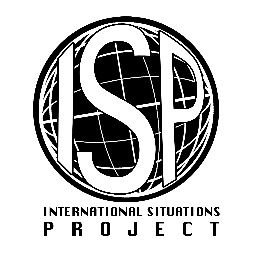 Original BFITranslation (Dutch)I am someone who…Ik zie mezelf als iemand die….Disagree strongly    Helemaal oneensDisagree a little   OneensNeutral; no opinion    Eens noch oneensAgree a little    Mee eensAgree stronglyHelemaal mee eens1.  Is outgoing, sociableCommunicatief, een gezelschapsmens is2.  Is compassionate, has a soft heartBetrokken, meevoelend is3.  Tends to be disorganizedGeneigd is tot slordigheid4.  Is relaxed, handles stress wellOntspannen is, goed met stress kan omgaan5.  Has few artistic interestsWeinig interesse voor kunst heeft6.  Has an assertive personalityEen persoon die voor zichzelf opkomt7.  Is respectful, treats others with respectRespectvol is, anderen met respect behandelt.8.  Tends to be lazyGeneigd is lui te zijn9.  Stays optimistic after experiencing a setbackOptimistisch blijft na een tegenslag10. Is curious about many different thingsBenieuwd is naar veel verschillende dingen11. Rarely feels excited or eagerZelden uitgelaten of gretig12. Tends to find fault with othersDe neiging heeft om de fout bij anderen te zoeken13.  Is dependable, steady  Verantwoordelijk, degelijk is14.  Is moody, has up and down mood swingsHumeurig is, wiens stemming op en neer gaat15.  Is inventive, finds clever ways to do thingsVindingrijk is, creatieve manieren verzint om dingen te doen16.  Tends to be quietDoorgaans stil is17.   Feels little sympathy for othersWeinig sympathie voelt voor anderen18.  Is systematic, likes to keep things in orderSystematisch is, dingen graag op orde houdt19.  Can be tenseGespannen kan zijn20.  Is fascinated by art, music, or literatureGefascineerd is door kunst, muziek of literatuur21.  Is dominant, acts as a leaderDe toon zet, als een leider handelt22.  Starts arguments with others  Snel ruzie maakt23.  Has difficulty getting started on tasksMoeite heeft om met taken te beginnen24.  Feels secure, comfortable with selfZich zeker, op zijn gemak met zichzelf voelt25. Avoids intellectual, philosophical discussionsIntellectuele, filosofische discussies uit de weg gaat26.  Is less active than other peopleMinder levendig is dan anderen27.  Has a forgiving natureVergevingsgezind en verdraagzaam is28.   Can be somewhat carelessEen beetje nonchalant kan zijn29.   Is emotionally stable, not easily upsetEmotioneel stabiel is, niet gemakkelijk overstuur30.   Has little creativityWeinig creativiteit heeft31.   Is sometimes shy, introvertedSoms verlegen, introvert is32.   Is helpful and unselfish with othersBehulpzaam en onzelfzuchtig ten opzichte van anderen is33.   Keeps things neat and tidyDingen netjes en verzorgd houdt.34.   Worries a lotZich veel zorgen maakt35.   Values art and beautyWaarde hecht aan kunst en schoonheid.36.   Finds it hard to influence peopleHet moeilijk vindt om anderen te beïnvloeden37.   Is sometimes rude to othersSoms onbeleefd tegen anderen is38.   Is efficient, gets things doneEfficiënt is, klussen afkrijgt39.   Often feels sadZich vaak verdrietig voelt40.   Is complex, a deep thinkerGenuanceerd en diep over dingen nadenkt41.   Is full of energyVol energie is42.   Is suspicious of others’ intentionsNiet goed van vertrouwen is43.   Is reliable, can always be counted onBetrouwbaar is, zich altijd aan regels en afspraken houdt44.   Keeps their emotions under controlZijn/haar emoties onder controle houdt45.   Has difficulty imagining thingsWeinig verbeeldingskracht heeft46.   Is talkativeSpraakzaam is47.   Can be cold and uncaringKoud en ongevoelig kan zijn48.   Leaves a mess, doesn’t clean upEr een rommel van maakt, niet opruimt.49.   Rarely feels anxious or afraidZich zelden angstig of bang voelt50.   Thinks poetry and plays are boringVindt dat dichtkunst en toneel maar saai zijn51.   Prefers to have others take chargeHet liefst ziet dat anderen het voortouw nemen52.   Is polite, courteous to othersBeleefd, hoffelijk tegenover anderen is.53.   Is persistent, works until the task is finishedVolhoudend is, werkt tot de taak af is54.   Tends to feel depressed, blueErtoe neigt zich terneergeslagen, somber te voelen.55.   Has little interest in abstract ideasWeinig interesse in abstracte ideeën heeft56.   Shows a lot of enthusiasmVeel enthousiasme en uitbundigheid uitstraalt57.   Assumes the best about peopleVan het beste in mensen uitgaat58.   Sometimes behaves irresponsiblyZich soms onverantwoordelijk en ondoordacht gedraagt59.   Is temperamental, gets emotional easilyOpvliegend is, makkelijk emotioneel wordt60.   Is original, comes up with new ideasOrigineel is, met nieuwe ideeën komt